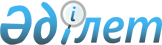 Об утверждении порядка отбора работодателей, предлагающих организацию социальных рабочих мест для трудоустройства безработных из целевых групп
					
			Утративший силу
			
			
		
					Постановление акимата города Павлодара Павлодарской области от 8 апреля 2008 года № 421/10. Зарегистрировано Управлением юстиции города Павлодара Павлодарской области 12 мая 2008 года за № 111. Утратило силу постановлением акимата города Павлодара Павлодарской области от 12 января 2012 года N 97/2      Сноска. Утратило силу постановлением акимата города Павлодара Павлодарской области от 12.01.2012 N 97/2.

      В соответствии с подпунктами 13), 14) пункта 1 статьи 31 Закона Республики Казахстан от 23 января 2001 года "О местном государственном управлении в Республике Казахстан", с пунктом 4 статьи 18-1 Закона Республики Казахстан от 23 января 2001 года "О занятости населения" акимат города Павлодара ПОСТАНОВЛЯЕТ:



      1. Утвердить порядок отбора работодателей, предлагающих организацию социальных рабочих мест для трудоустройства безработных из целевых групп, согласно приложению.



      2. Уполномоченному органу по вопросам занятости государственному учреждению "Отдел занятости и социальных программ города Павлодара" (далее - Уполномоченный орган) осуществлять реализацию порядка отбора работодателей, предлагающих организацию социальных рабочих мест для трудоустройства безработных из целевых групп.



      3. Настоящее постановление вводится в действие по истечении 10 (десять) календарных дней после дня первого его официального опубликования.



      4. Контроль за выполнением настоящего постановления возложить на исполняющего обязанности заместителя акима города Асанова С. Д.      Аким города Павлодара                      Б. Демеуов

Приложение

к постановлению акимата города Павлодара

от 8 апреля 2008 года N 421/10

"Об утверждении порядка отбора работодателей,

предлагающих организацию социальных

рабочих мест для трудоустройства

безработных из целевых групп" Порядок отбора работодателей, предлагающих организацию

социальных рабочих мест для трудоустройства

безработных из целевых групп      1. Работодатель подает заявку на организацию социальных рабочих мест.



      2. При отборе работодателей, предлагающих организацию социальных рабочих мест, Уполномоченный орган учитывает следующие требования: платежеспособность предприятия, своевременность выплаты заработной платы, соответствие рабочего места нормам техники безопасности, соблюдение на предприятии норм Трудового кодекса Республики Казахстан, возможность предоставления безработному постоянной работы по истечении срока действия заключенного договора с уполномоченным органом.



      3. Работодатель заключает договор с Уполномоченным органом на организацию социальных рабочих мест. В договоре отражаются обязанности сторон, виды, объемы работ, размер и условия оплаты труда, срок и источники финансирования социальных рабочих мест, количество направляемых безработных. Работа носит временный характер и для ее организации не могут быть использованы постоянные рабочие места и вакансии.



      4. Уполномоченный орган выдает направление безработным из целевых групп населения для трудоустройства на социальное рабочее место.



      5. Работодатель принимает на социальное рабочее место направляемого безработного, заключает с ним трудовой договор, предоставляет рабочее место, соответствующее нормам техники безопасности. Срок занятости безработных на социальных рабочих местах допускается до шести месяцев.



      6. Работодатели для возмещения расходов по оплате труда из средств городского бюджета ежемесячно до 20 числа текущего месяца предоставляют в Уполномоченный орган в установленном порядке: выписку из приказа о приеме на работу, табель учета рабочего времени, отчет о принятых на социальные рабочие места работников и акт выполненных работ.



      7. Контроль за исполнением настоящего порядка отбора работодателей, предлагающих организацию социальных рабочих мест для трудоустройства безработных из целевых групп, возлагается на Уполномоченный орган.
					© 2012. РГП на ПХВ «Институт законодательства и правовой информации Республики Казахстан» Министерства юстиции Республики Казахстан
				